Emily Gray PTSG Zoom Meeting Agenda	     4/24/20 10am Zoom https://us04web.zoom.us/j/74074042353?pwd=TUpzWC9zRS9oSnlUd1NlQTRVK3YrUT09Meeting ID: 740 7404 2353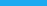 Call to OrderApproval of Previous Meeting MinutesPresident’s ReportOld BusinessNew Business7th Grade Orientation/Tour?FundraisingProposed Fall online auction and Spring online auctionFuture PTSG Meeting ScheduleProposed: Friday 10am 7/10/20 (online) Before school starts to arrange what we’re doing at Schedule Pickup DayDiscuss how PTSG can help with 7th Grade Orientation/ToursPrincipal’s ReportStudent’s Report (let’s get a graduating 8th grader not related to us to join - I will contact Mr Frey)Treasurer’s ReportMonthly budget updateReview Funding Requests- ongoingTeacher Stipends- ongoingCommittee ReportsTeacher Appreciation (Carrie)PE UniformsAdjournment